Уважаемые коллеги!Министерство образования Московской области в соответствии с письмом Управления ГИБДД ГУ МВД России по Московской области от 17.09.2020 № 21/8093 сообщает, что в период с 21 сентября по 29 ноября 2020 года на территории Московской области будет проводиться социальный раунд «Засветись!» (далее – социальный раунд).Мероприятия социального раунда направлены на повышение уровня дорожно-транспортной безопасности пешеходов путем популяризации использования световозвращающих элементов.Согласно статистике каждое третье дорожно-транспортное происшествие с участием детей, которое происходит на территории Московской области, связано с наездом на юного пешехода. За 8 месяцев 2020 года на подмосковных автодорогах зарегистрировано 101 ДТП данного вида, в результате которых 3 ребенка погибли и 102 получили травмы различной степени тяжести.Анализ аварийности показывает, что более 60 % наездов на детей совершаются в темное время суток или в условиях недостаточно хорошей видимости. Усугубляет ситуацию большое количество неосвещенных участков улично-дорожной сети, ношение детьми одежды темных тонов и не использование ими световозвращающих элементов. Из 105 несовершеннолетних, ставших участниками ДТП в качестве пешеходов, только 13 использовали световозвращатели (12 %).Особую актуальность проблема наездов на пешеходов в темное время суток приобретает с началом осенне-зимнего времени года. В условиях сумерек или темноговремени суток, которое осенью и зимой наступает очень рано, водитель способен воспринимать только 5 % информации от той, которую видит днем. Сопутствуют этому обычно неблагоприятные погодные условия — дождь, слякоть, туман, в зимнее время — снегопад, гололед.Световозвращающие элементы повышают видимость пешеходов на неосвещенной дороге и значительно снижают риск возникновения дорожно-транспортных происшествий с их участием. При применении световозвращающих элементов риск гибели для пешеходов уменьшается примерно на 70 %.Просим организовать участие образовательных организаций в социальном раунде и провести информационно-пропагандистские мероприятия с воспитанниками, обучающимися, а также родителями.Информационные материалы, предназначенные для использования при проведении мероприятий социального раунда, в приложении, а также по ссылке: https://yadi.sk/d/yXSsWxQpGkTSVQ.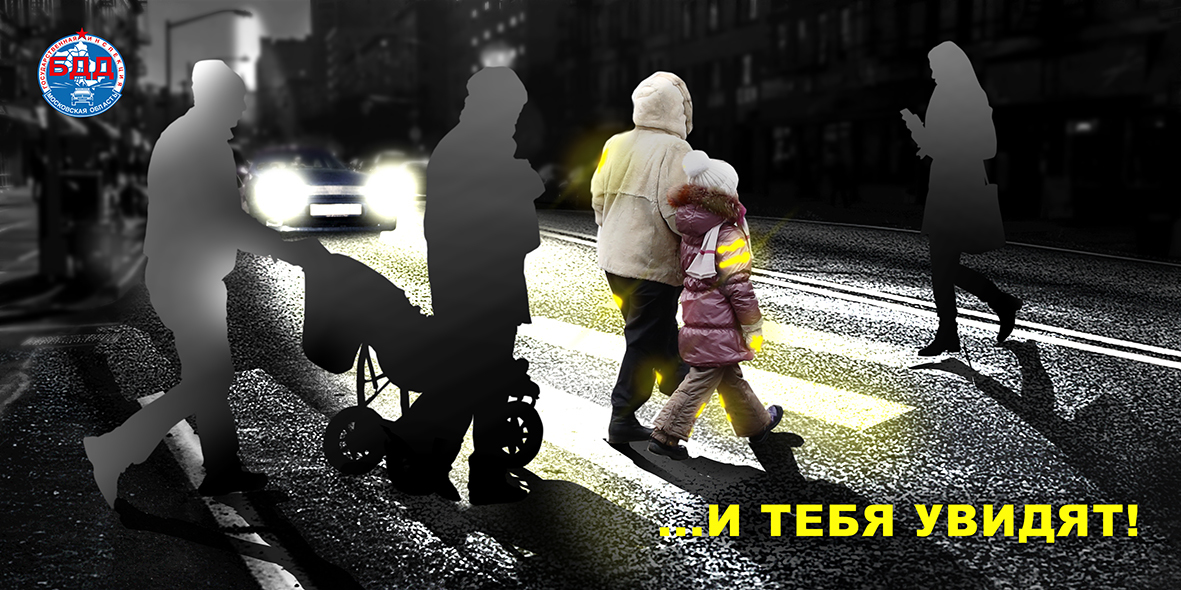 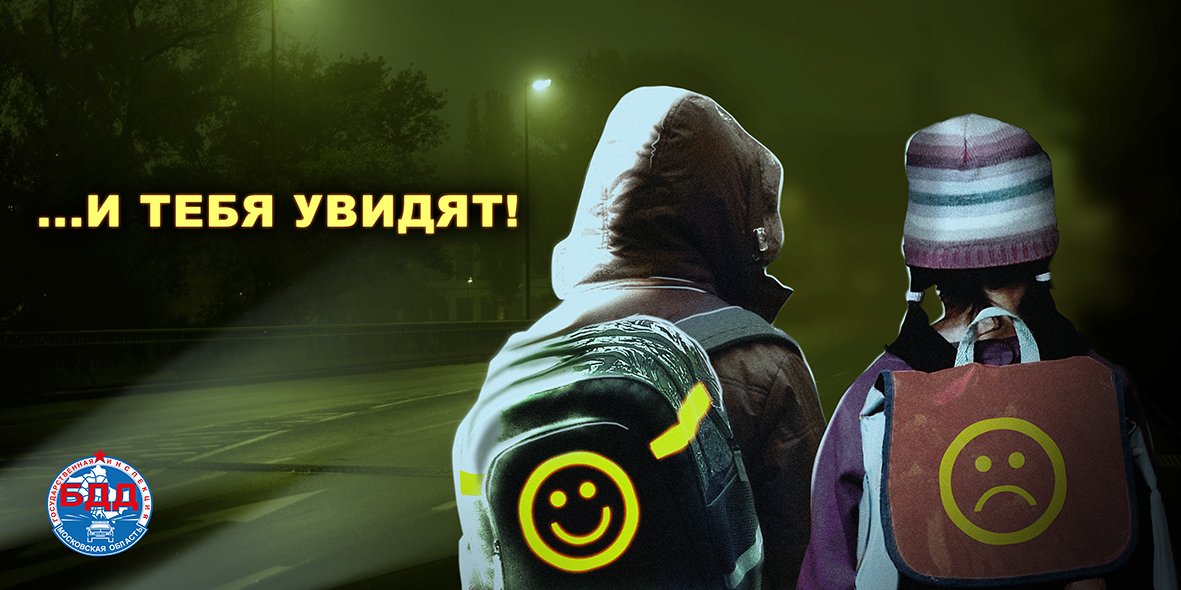 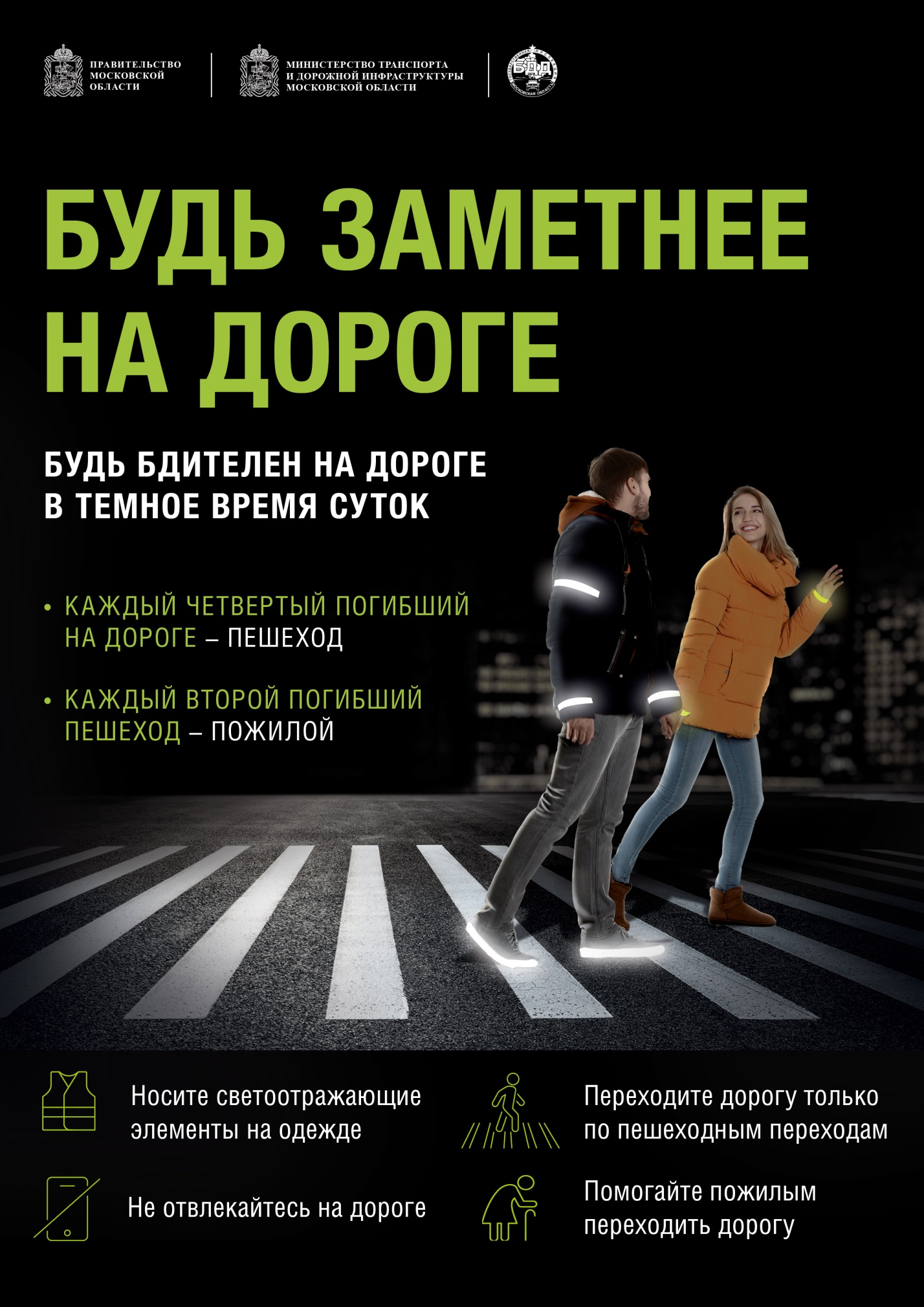 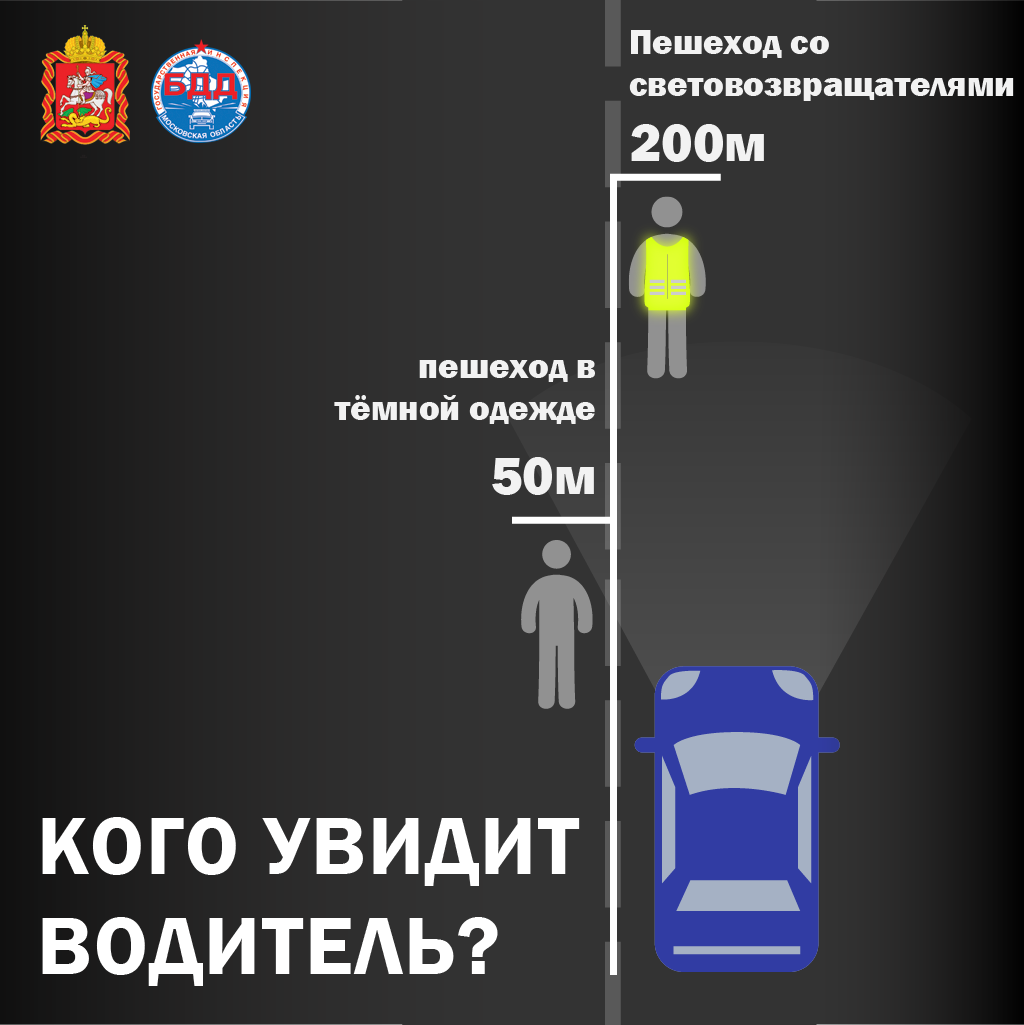 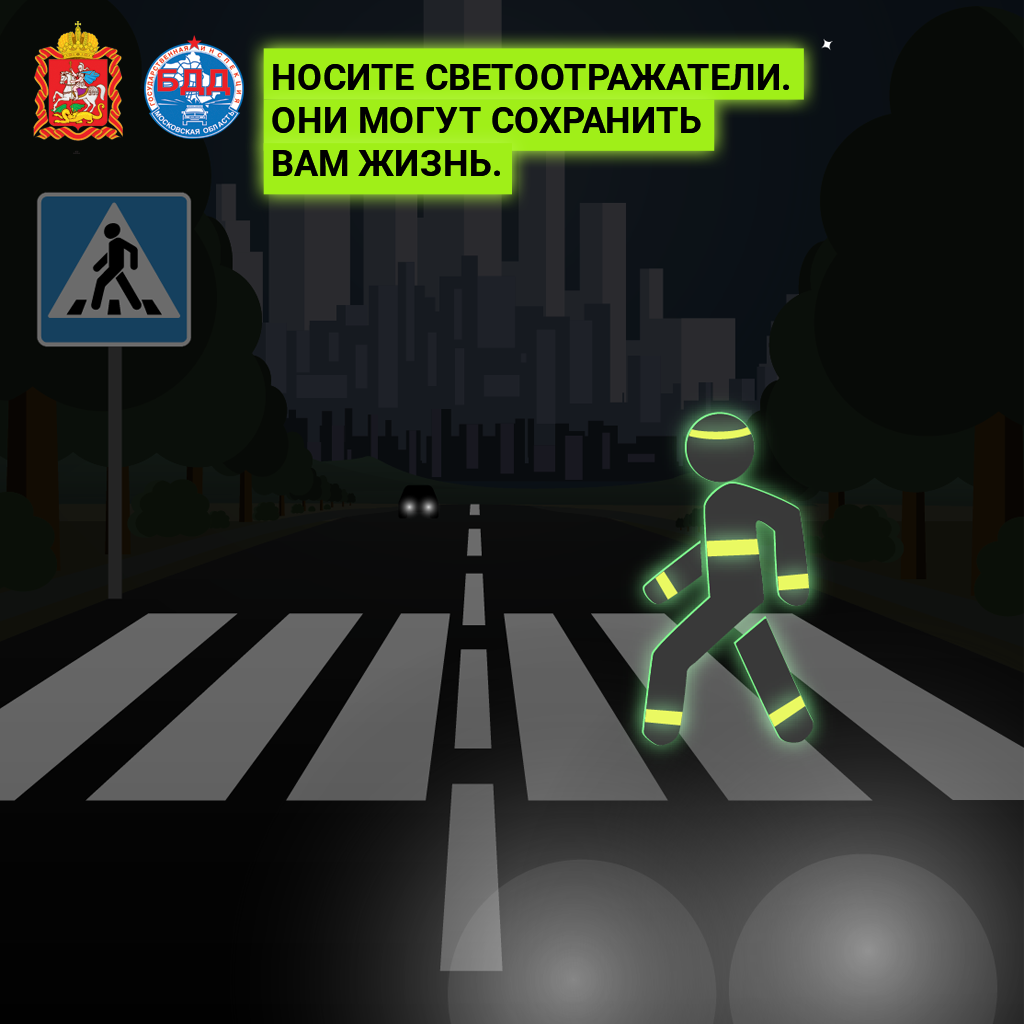 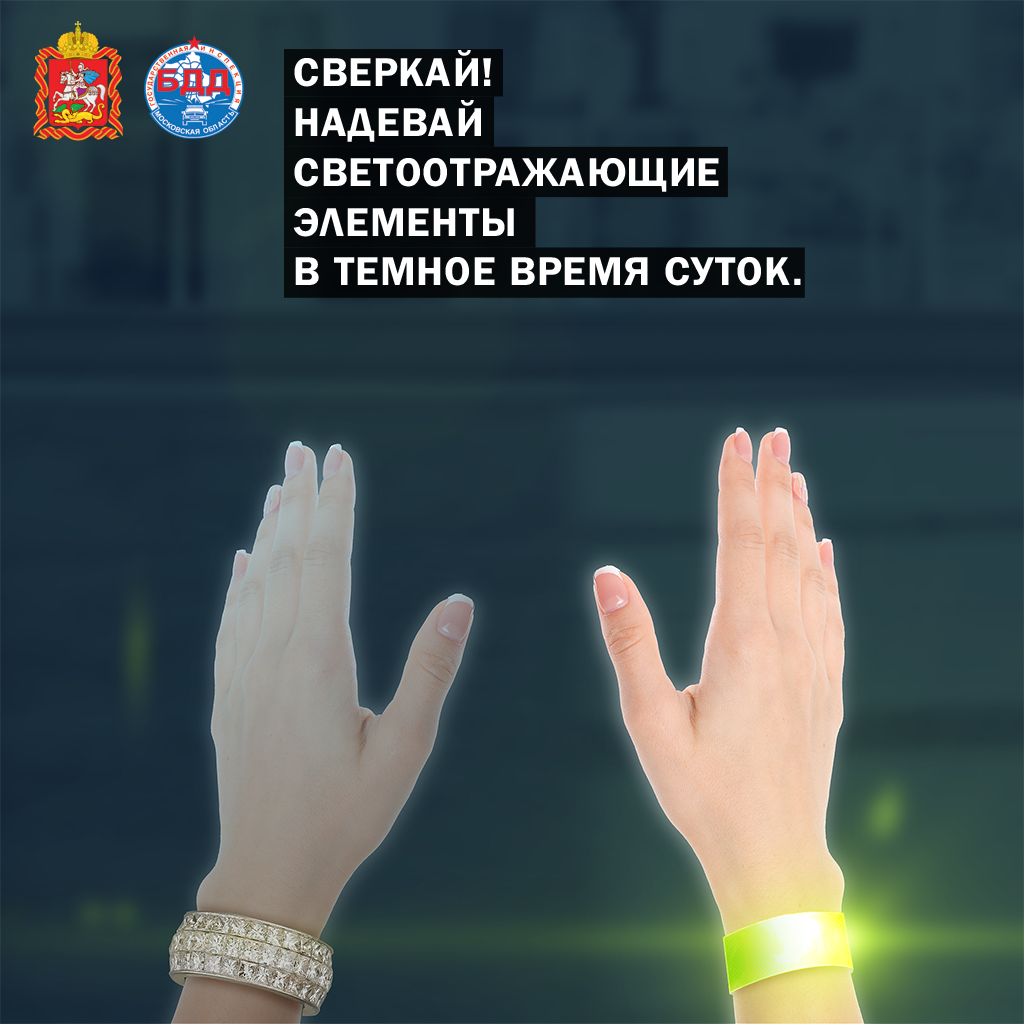 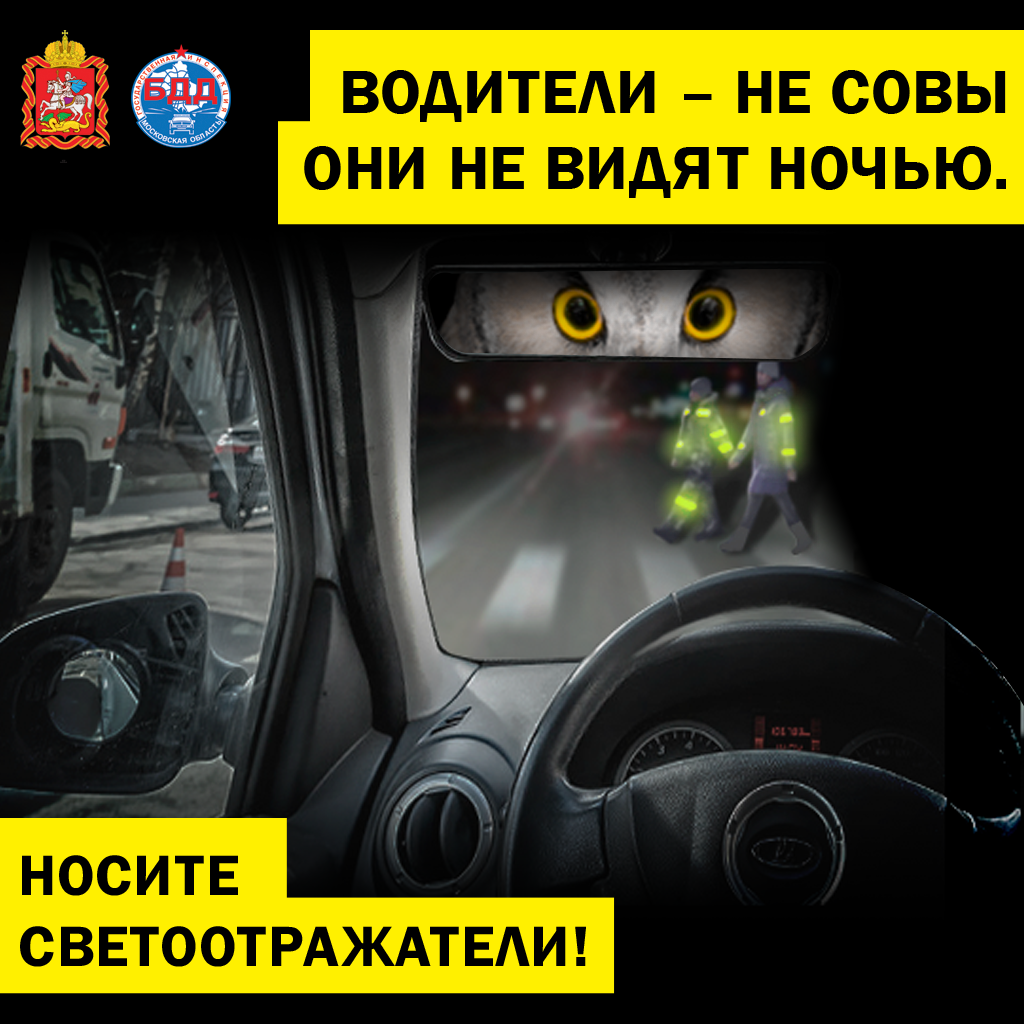 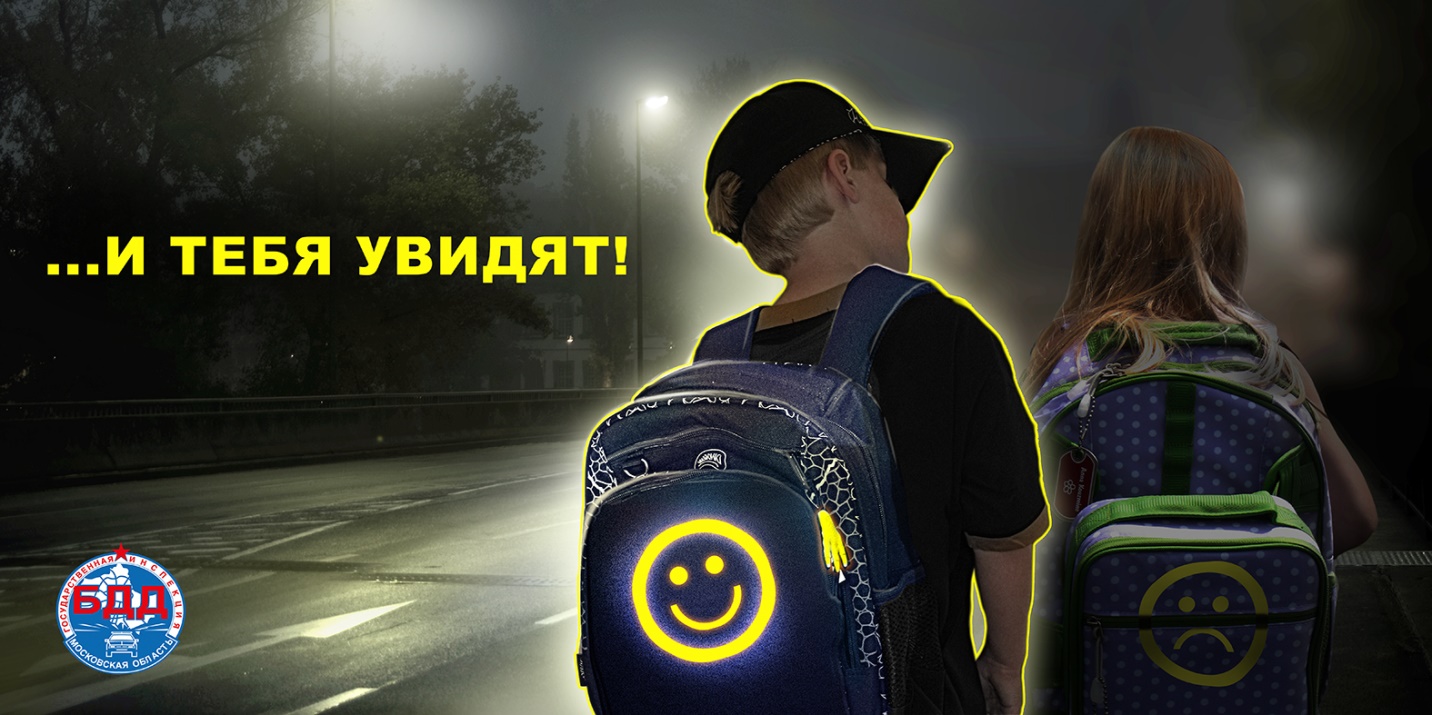 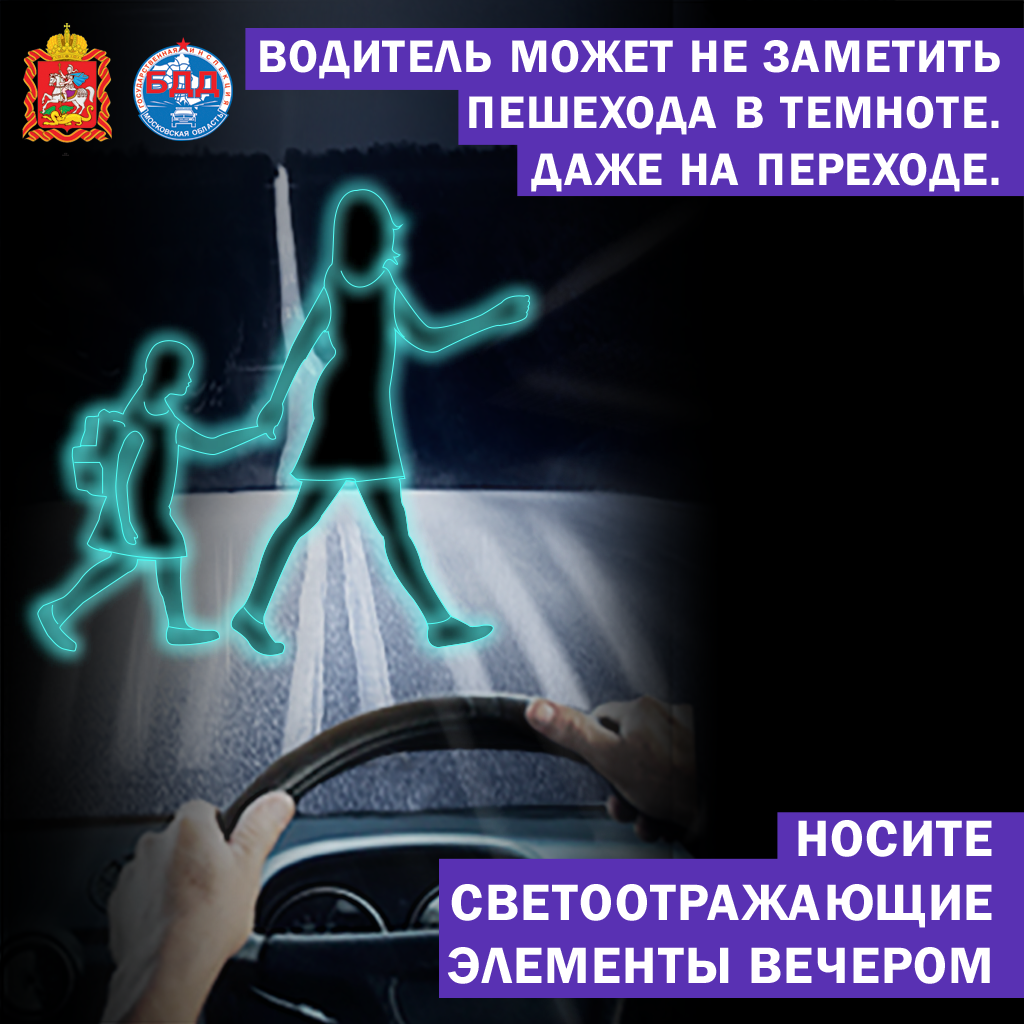 